ΣΙΣΚΟΣ  ΑΠΟΣΤΟΛΟΣ  (24/6/2005)  Α.Μ. 160848ΣΙΣΚΟΣ  ΑΠΟΣΤΟΛΟΣ  (24/6/2005)  Α.Μ. 160848ΣΙΣΚΟΣ  ΑΠΟΣΤΟΛΟΣ  (24/6/2005)  Α.Μ. 160848ΣΙΣΚΟΣ  ΑΠΟΣΤΟΛΟΣ  (24/6/2005)  Α.Μ. 160848ΣΙΣΚΟΣ  ΑΠΟΣΤΟΛΟΣ  (24/6/2005)  Α.Μ. 160848ΣΙΣΚΟΣ  ΑΠΟΣΤΟΛΟΣ  (24/6/2005)  Α.Μ. 160848ΣΙΣΚΟΣ  ΑΠΟΣΤΟΛΟΣ  (24/6/2005)  Α.Μ. 160848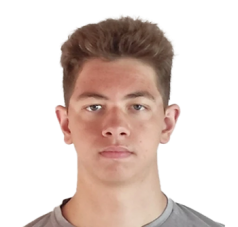 ΗΜ/ΝΙΑΔΙΟΡΓΑΝΩΣΗ-ΠΟΛΗΑΓΩΝΙΣΜΑΕΠΙΔΟΣΗΠΙΣΙΝΑΘΕΣΗΜΕΤΑΛΛΙΟ20/4/13JUNIOR 13-ΚΑΒΑΛΑ50μ.Ελεύθερο43.28505ος21/4/13JUNIOR 13-ΚΑΒΑΛΑ50μ.Ύπτιο46.34502οςΑΡΓΥΡΟ9/11/13ΟΙΚΟΝΟΜΕΙΑ-ΣΕΡΡΕΣ50μ.Πρόσθιο58.412510ος9/11/13ΟΙΚΟΝΟΜΕΙΑ-ΣΕΡΡΕΣ50μ.Ελεύθερο37.78254ος10/11/13ΟΙΚΟΝΟΜΕΙΑ-ΣΕΡΡΕΣ50μ.Ύπτιο41.22252οςΑΡΓΥΡΟ30/11/13SWIMMING CUP- ΙΩΑΝΝΙΝΑ50μ.Ελεύθερο38.66502οςΑΡΓΥΡΟ1/12/13SWIMMING CUP- ΙΩΑΝΝΙΝΑ50μ.Ύπτιο42.33501οςΧΡΥΣΟ  Ρεκόρ αγώνων7/12/13ΑΓΙΑ ΒΑΡΒΑΡΑ-ΔΡΑΜΑ50μ.Πεταλούδα42.74252οςΑΡΓΥΡΟ8/12/13ΑΓΙΑ ΒΑΡΒΑΡΑ-ΔΡΑΜΑ50μ.Ύπτιο41.69252οςΑΡΓΥΡΟ1/2/14ΗΜΕΡΙΔΑ ΚΑΤΑΤΑΞΗΣ-ΚΑΒΑΛΑ50μ.Ελεύθερο36.53502ος1/2/14ΗΜΕΡΙΔΑ ΚΑΤΑΤΑΞΗΣ-ΚΑΒΑΛΑ50μ.Ύπτιο40.51501ος8/2/14ΝΙΚΗΤΗΡΙΑ-ΒΟΛΟΣ50μ.Ελεύθερο36.51502οςΑΡΓΥΡΟ9/2/14ΝΙΚΗΤΗΡΙΑ-ΒΟΛΟΣ50μ.Πεταλούδα39.91501οςΧΡΥΣΟ  Ρεκόρ αγώνων8/3/14ΧΕΙΜΕΡΙΝΟΙ-ΘΕΣΣΑΛΟΝΙΚΗ50μ.Ελεύθερο35.31503ος8/3/14ΧΕΙΜΕΡΙΝΟΙ-ΘΕΣΣΑΛΟΝΙΚΗ50μ.Ύπτιο39.52501ος6/4/14JUNIOR 14-ΚΑΒΑΛΑ50μ.Ύπτιο38.17501οςΧΡΥΣΟ  Ρεκόρ αγώνων6/4/14JUNIOR 14-ΚΑΒΑΛΑ50μ.Πεταλούδα37.57502οςΑΡΓΥΡΟ26/4/14ΦΑΡΟΣ-ΑΛΕΞΑΝΔΡΟΥΠΟΛΗ50μ.Ελεύθερο34.10502οςΑΡΓΥΡΟ27/4/14ΦΑΡΟΣ-ΑΛΕΞΑΝΔΡΟΥΠΟΛΗ50μ.Ύπτιο38.28501οςΧΡΥΣΟ  Ρεκόρ αγώνων10/5/14ΛΕΥΚΟΣ ΠΥΡΓΟΣ-ΘΕΣΣΑΛΟΝΙΚΗ50μ.Πεταλούδα36.39502οςΑΡΓΥΡΟ10/5/14ΛΕΥΚΟΣ ΠΥΡΓΟΣ-ΘΕΣΣΑΛΟΝΙΚΗ50μ.Ύπτιο37.87501οςΧΡΥΣΟ  Ρεκόρ αγώνων31/5/14ΙΩΝΙΚΟΙ-ΒΟΛΟΣ50μ.Ύπτιο40.14504ος31/5/14ΙΩΝΙΚΟΙ-ΒΟΛΟΣ50μ.Ελεύθερο33.75502οςΑΡΓΥΡΟ15/6/14ΑΡΗΣΤΕΙΑ-ΘΕΣΣΑΛΟΝΙΚΗ50μ.Ελεύθερο33.34501οςΧΡΥΣΟ  Ρεκόρ αγώνων15/6/14ΑΡΗΣΤΕΙΑ-ΘΕΣΣΑΛΟΝΙΚΗ50μ.Ύπτιο39.23501οςΧΡΥΣΟ  Ρεκόρ αγώνων27/6/14ΘΕΡΙΝΟΙ-ΘΕΣΣΑΛΟΝΙΚΗ50μ.Ελεύθερο33.67502ος28/6/14ΘΕΡΙΝΟΙ-ΘΕΣΣΑΛΟΝΙΚΗ50μ.Ύπτιο38.78501ος5/7/14ΠΑΝΕΛΛΗΝΙΟΙ-ΑΘΗΝΑ50μ.Ελεύθερο33.80501οςΧΡΥΣΟ  Ρεκόρ αγώνων6/7/14ΠΑΝΕΛΛΗΝΙΟΙ-ΑΘΗΝΑ50μ.Ύπτιο38.63501οςΧΡΥΣΟ  Ρεκόρ αγώνων1/11/14ΦΙΛΙΠΠΕΙΑ-ΚΑΒΑΛΑ100μ.Ύπτιο1:20.67501οςΧΡΥΣΟ  Ρεκόρ αγώνων1/11/14ΦΙΛΙΠΠΕΙΑ-ΚΑΒΑΛΑ200μ.Ελεύθερο2:35.03501οςΧΡΥΣΟ  Ρεκόρ αγώνων22/11/14ΟΙΚΟΝΟΜΕΙΑ-ΣΕΡΡΕΣ50μ.ΎπτιοΆκυρος25-23/11/14ΟΙΚΟΝΟΜΕΙΑ-ΣΕΡΡΕΣ50μ.Πεταλούδα36.44251οςΧΡΥΣΟ  Ρεκόρ αγώνων6/12/14ΑΓΙΟΣ ΝΙΚΟΛΑΟΣ-ΑΛΕΞΑΝΔΡΟΥΠΟΛΗ50μ.Πεταλούδα37.75502οςΑΡΓΥΡΟ6/12/14ΑΓΙΟΣ ΝΙΚΟΛΑΟΣ-ΑΛΕΞΑΝΔΡΟΥΠΟΛΗ200μ.Μ.Α.3:02.81501οςΧΡΥΣΟ  Ρεκόρ αγώνων7/12/14ΑΓΙΟΣ ΝΙΚΟΛΑΟΣ-ΑΛΕΞΑΝΔΡΟΥΠΟΛΗ100μ.Ελεύθερο1:13.86501οςΧΡΥΣΟ  Ρεκόρ αγώνων20/12/14ΑΓΙΑ ΒΑΡΒΑΡΑ-ΔΡΑΜΑ50μ.Ύπτιο37.21251οςΧΡΥΣΟ  Ρεκόρ αγώνων21/12/14ΑΓΙΑ ΒΑΡΒΑΡΑ-ΔΡΑΜΑ200μ.Ελεύθερο2:31.18252οςΑΡΓΥΡΟ17/1/15ΗΜΕΡΙΔΑ-ΘΕΣΣΑΛΟΝΙΚΗ50μ.Ελεύθερο32.99501ος18/1/15ΗΜΕΡΙΔΑ-ΘΕΣΣΑΛΟΝΙΚΗ50μ.Ύπτιο36.39501ος7/2/15ΝΙΚΗΤΗΡΙΑ-ΒΟΛΟΣ100μ.Ελεύθερο1:10.48501οςΧΡΥΣΟ  Ρεκόρ αγώνων8/2/15ΝΙΚΗΤΗΡΙΑ-ΒΟΛΟΣ100μ.Ύπτιο1:17.61501οςΧΡΥΣΟ  Ρεκόρ αγώνων7/3/15ΧΕΙΜΕΡΙΝΟΙ-ΘΕΣΣΑΛΟΝΙΚΗ100μ.Ελεύθερο1:09.62501ος8/3/15ΧΕΙΜΕΡΙΝΟΙ-ΘΕΣΣΑΛΟΝΙΚΗ100μ.Ύπτιο1:18.61501ος4/4/15JUNIOR 15-ΚΑΒΑΛΑ50μ.Ύπτιο35.70501οςΧΡΥΣΟ  Ρεκόρ αγώνων5/4/15JUNIOR 15-ΚΑΒΑΛΑ200μ.Μ.Α.2:51.44501οςΧΡΥΣΟ  Ρεκόρ αγώνων26/4/15ΗΜΕΡΙΔΑ-ΘΕΣΣΑΛΟΝΙΚΗ50μ.Ελεύθερο32.54501ος26/4/15ΗΜΕΡΙΔΑ-ΘΕΣΣΑΛΟΝΙΚΗ50μ.Πεταλούδα35.18501ος9/5/15ΛΕΥΚΟΣ ΠΥΡΓΟΣ-ΘΕΣΣΑΛΟΝΙΚΗ100μ.Ελεύθερο1:08.89501οςΧΡΥΣΟ  Ρεκόρ αγώνων10/5/15ΛΕΥΚΟΣ ΠΥΡΓΟΣ-ΘΕΣΣΑΛΟΝΙΚΗ100μ.Ύπτιο1:15.21502οςΑΡΓΥΡΟ6/6/15ΘΕΡΙΝΟΙ-ΘΕΣΣΑΛΟΝΙΚΗ100μ.Ελεύθερο1:10.64501ος7/6/15ΘΕΡΙΝΟΙ-ΘΕΣΣΑΛΟΝΙΚΗ100μ.Ύπτιο1:16.27501ος26/6/15ΠΑΝΕΛΛΗΝΙΟΙ-ΑΘΗΝΑ100μ.Ελεύθερο1:08.84501οςΧΡΥΣΟ  Ρεκόρ αγώνων27/6/15ΠΑΝΕΛΛΗΝΙΟΙ-ΑΘΗΝΑ100μ.Ύπτιο1:16.29501οςΧΡΥΣΟ  Ρεκόρ αγώνων7/11/15ΠΕΤΡΙΔΕΙΑ-ΘΕΣΣΑΛΟΝΙΚΗ100μ.Ύπτιο1:15.44501οςΧΡΥΣΟ  Ρεκόρ αγώνων8/11/15ΠΕΤΡΙΔΕΙΑ-ΘΕΣΣΑΛΟΝΙΚΗ200μ.Μ.Α.2:51.41501οςΧΡΥΣΟ  Ρεκόρ αγώνων21/11/15ΟΙΚΟΝΟΜΕΙΑ-ΣΕΡΡΕΣ50μ.Ελεύθερο30.99251οςΧΡΥΣΟ  Ρεκόρ αγώνων21/11/15ΟΙΚΟΝΟΜΕΙΑ-ΣΕΡΡΕΣ100μ.Ύπτιο1:13.38251οςΧΡΥΣΟ  Ρεκόρ αγώνων22/11/15ΟΙΚΟΝΟΜΕΙΑ-ΣΕΡΡΕΣ200μ.Ύπτιο2:34.88251οςΧΡΥΣΟ  Ρεκόρ αγώνων19/12/15ΠΤΟΛΕΜΑΪΚΟΙ-ΠΤΟΛΕΜΑΪΔΑ50μ.Ύπτιο35.93501οςΧΡΥΣΟ19/12/15ΠΤΟΛΕΜΑΪΚΟΙ-ΠΤΟΛΕΜΑΪΔΑ200μ.Ύπτιο2:42.20501οςΧΡΥΣΟ  Ρεκόρ αγώνων20/12/15ΠΤΟΛΕΜΑΪΚΟΙ-ΠΤΟΛΕΜΑΪΔΑ100μ.Πεταλούδα1:19.48502οςΑΡΓΥΡΟ30/1/16ΗΜΕΡΙΔΑ-ΘΕΣΣΑΛΟΝΙΚΗ100μ.Ελεύθερο1:07.68501ος31/1/16ΗΜΕΡΙΔΑ-ΘΕΣΣΑΛΟΝΙΚΗ100μ.Πεταλούδα1:16.73501ος31/1/16ΗΜΕΡΙΔΑ-ΘΕΣΣΑΛΟΝΙΚΗ400μ.Ελεύθερο4:59.99501ος26/2/16ΧΕΙΜΕΡΙΝΟΙ-ΘΕΣΣΑΛΟΝΙΚΗ100μ.Ύπτιο1:14.05502ος27/2/16ΧΕΙΜΕΡΙΝΟΙ-ΘΕΣΣΑΛΟΝΙΚΗ100μ.Ελεύθερο1:07.09501ος28/2/16ΧΕΙΜΕΡΙΝΟΙ-ΘΕΣΣΑΛΟΝΙΚΗ200μ.Ύπτιο2:38.92502ος16/4/16ΗΜΕΡΙΔΑ-ΘΕΣΣΑΛΟΝΙΚΗ50μ.Πεταλούδα32.35501ος17/4/16ΗΜΕΡΙΔΑ-ΘΕΣΣΑΛΟΝΙΚΗ100μ.Πεταλούδα1:12.47501ος17/4/16ΗΜΕΡΙΔΑ-ΘΕΣΣΑΛΟΝΙΚΗ400μ.Ελεύθερο5:00.02501ος23/4/16JUNIOR 16-ΚΑΒΑΛΑ200μ.Ελεύθερο2:23.35501οςΧΡΥΣΟ  Ρεκόρ αγώνων23/4/16JUNIOR 16-ΚΑΒΑΛΑ200μ.Μ.Α.2:45.81501οςΧΡΥΣΟ  Ρεκόρ αγώνων24/4/16JUNIOR 16-ΚΑΒΑΛΑ100μ.Ελεύθερο1:07.05501οςΧΡΥΣΟ  Ρεκόρ αγώνων5/11/16ΦΙΛΙΠΠΕΙΑ-ΚΑΒΑΛΑ200μ.Ελεύθερο2:24.90501οςΧΡΥΣΟ  5/11/16ΦΙΛΙΠΠΕΙΑ-ΚΑΒΑΛΑ50μ.Ελεύθερο30.75501οςΧΡΥΣΟ  6/11/16ΦΙΛΙΠΠΕΙΑ-ΚΑΒΑΛΑ200μ.Μ.Α.2:46.94501οςΧΡΥΣΟ  Ρεκόρ αγώνων10/12/16ΠΤΟΛΕΜΑΪΚΟΙ-ΠΤΟΛΕΜΑΪΔΑ400μ.Μ.Α.5:53.72501οςΧΡΥΣΟ  11/12/16ΠΤΟΛΕΜΑΪΚΟΙ-ΠΤΟΛΕΜΑΪΔΑ800μ.Ελεύθερο10:26.65501οςΧΡΥΣΟ  16/12/16ΗΜΕΡΙΔΑ-ΘΕΣΣΑΛΟΝΙΚΗ100μ.Ύπτιο1:12.93251ος17/12/16ΗΜΕΡΙΔΑ-ΘΕΣΣΑΛΟΝΙΚΗ50μ.Ύπτιο33.82251ος18/12/16ΗΜΕΡΙΔΑ-ΘΕΣΣΑΛΟΝΙΚΗ100μ.Πρόσθιο1:36.23253ος14/1/17ΝΙΚΗΤΗΡΙΑ-ΒΟΛΟΣ400μ.Ελεύθερο5:02.51501οςΧΡΥΣΟ  14/1/17ΝΙΚΗΤΗΡΙΑ-ΒΟΛΟΣ50μ.Πεταλούδα32.62501οςΧΡΥΣΟ  15/1/17ΝΙΚΗΤΗΡΙΑ-ΒΟΛΟΣ200μ.Μ.Α.2:45.47502οςΑΡΓΥΡΟ11/2/175οι ΑΓΩΝΕΣ ΝΑΟΥΣΑΣ-ΝΑΟΥΣΑ200μ.Ελεύθερο2:22.48501οςΧΡΥΣΟ  Ρεκόρ αγώνων11/2/175οι ΑΓΩΝΕΣ ΝΑΟΥΣΑΣ-ΝΑΟΥΣΑ50μ.Ελεύθερο30.28501οςΧΡΥΣΟ  11/2/175οι ΑΓΩΝΕΣ ΝΑΟΥΣΑΣ-ΝΑΟΥΣΑ100μ.Πεταλούδα1:11.03501οςΧΡΥΣΟ  Ρεκόρ αγώνων11/3/17ΧΕΙΜΕΡΙΝΟΙ-ΝΑΟΥΣΑ800μ.Ελεύθερο10:11.71501ος12/3/17ΧΕΙΜΕΡΙΝΟΙ-ΝΑΟΥΣΑ50μ.Πεταλούδα32.51501ος12/3/17ΧΕΙΜΕΡΙΝΟΙ-ΝΑΟΥΣΑ100μ.Πεταλούδα1:10.41501ος8/4/17ΑΛΕΞΑΝΔΡΕΙΑ JUNIOR-ΘΕΣΣΑΛΟΝΙΚΗ100μ.Ύπτιο1:12.42501οςΧΡΥΣΟ  8/4/17ΑΛΕΞΑΝΔΡΕΙΑ JUNIOR-ΘΕΣΣΑΛΟΝΙΚΗ50μ.Ύπτιο33.93501οςΧΡΥΣΟ  8/4/17ΑΛΕΞΑΝΔΡΕΙΑ JUNIOR-ΘΕΣΣΑΛΟΝΙΚΗ400μ.Ελεύθερο4:58.64501οςΧΡΥΣΟ  13/5/17ΛΕΥΚΟΣ ΠΥΡΓΟΣ-ΘΕΣΣΑΛΟΝΙΚΗ200μ.Ελεύθερο2:21.99501οςΧΡΥΣΟ  13/5/17ΛΕΥΚΟΣ ΠΥΡΓΟΣ-ΘΕΣΣΑΛΟΝΙΚΗ100μ.Πεταλούδα1:11.19501οςΧΡΥΣΟ  14/5/17ΛΕΥΚΟΣ ΠΥΡΓΟΣ-ΘΕΣΣΑΛΟΝΙΚΗ100μ.Ελεύθερο1:06.30502οςΑΡΓΥΡΟ9/6/17ΘΕΡΙΝΟΙ-ΘΕΣΣΑΛΟΝΙΚΗ50μ.Πεταλούδα32.12502οςΑΡΓΥΡΟ10/6/17ΘΕΡΙΝΟΙ-ΘΕΣΣΑΛΟΝΙΚΗ400μ.Ελεύθερο4:59.91501οςΧΡΥΣΟ  11/6/17ΘΕΡΙΝΟΙ-ΘΕΣΣΑΛΟΝΙΚΗ100μ.Πεταλούδα1:11.56501οςΧΡΥΣΟ  14/10/17ΧΕΙΜΕΡΙΝΗ ΗΜΕΡΙΔΑ-ΘΕΣΣΑΛΟΝΙΚΗ200μ.Μ.Α.Άκυρος50-14/10/17ΧΕΙΜΕΡΙΝΗ ΗΜΕΡΙΔΑ-ΘΕΣΣΑΛΟΝΙΚΗ50μ.Ύπτιο33.88501οςΌριο4/11/17ΗΜΕΡΙΔΑ GRAND PRIX-ΣΕΡΡΕΣ400μ.Ελεύθερο4:46.19251οςΌριο4/11/17ΗΜΕΡΙΔΑ GRAND PRIX-ΣΕΡΡΕΣ100μ.Μ.Α.1:13.63251ος4/11/17ΗΜΕΡΙΔΑ GRAND PRIX-ΣΕΡΡΕΣ100μ.Πρόσθιο1:27.55251οςΌριο4/11/17ΗΜΕΡΙΔΑ GRAND PRIX-ΣΕΡΡΕΣ200μ.Ύπτιο2:31.70251οςΌριο24/11/17ΗΜΕΡΙΔΑ GRAND PRIX-ΘΕΣΣΑΛΟΝΙΚΗ200μ.ΠεταλούδαΆκυρος25-25/11/17ΗΜΕΡΙΔΑ GRAND PRIX-ΘΕΣΣΑΛΟΝΙΚΗ50μ.Πρόσθιο42.84259ος25/11/17ΗΜΕΡΙΔΑ GRAND PRIX-ΘΕΣΣΑΛΟΝΙΚΗ100μ.Πεταλούδα1:09.52251οςΌριο26/11/17ΗΜΕΡΙΔΑ GRAND PRIX-ΘΕΣΣΑΛΟΝΙΚΗ200μ.Μ.Α.2:35.06251οςΌριο26/11/17ΗΜΕΡΙΔΑ GRAND PRIX-ΘΕΣΣΑΛΟΝΙΚΗ50μ.Πεταλούδα30.39251οςΌριο26/11/17ΗΜΕΡΙΔΑ GRAND PRIX-ΘΕΣΣΑΛΟΝΙΚΗ100μ.Μ.Α.1:10.07251ος1/12/17ΑΛΕΞΑΝΔΡΕΙΑ-ΘΕΣΣΑΛΟΝΙΚΗ50μ.Ύπτιο31.98501οςΌριο2/12/17ΑΛΕΞΑΝΔΡΕΙΑ-ΘΕΣΣΑΛΟΝΙΚΗ200μ.Ύπτιο2:26.26501οςΌριο3/12/17ΑΛΕΞΑΝΔΡΕΙΑ-ΘΕΣΣΑΛΟΝΙΚΗ100μ.Ύπτιο1:07.92501οςΌριο13/1/18ΧΕΙΜΕΡΙΝΗ ΗΜΕΡΙΔΑ-ΘΕΣΣΑΛΟΝΙΚΗ400μ.Ελεύθερο4:34.59501οςΌριο13/1/18ΧΕΙΜΕΡΙΝΗ ΗΜΕΡΙΔΑ-ΘΕΣΣΑΛΟΝΙΚΗ200μ.Ελεύθερο2:10.77501οςΌριο14/1/18ΧΕΙΜΕΡΙΝΗ ΗΜΕΡΙΔΑ-ΘΕΣΣΑΛΟΝΙΚΗ800μ.Ελεύθερο9:19.00501οςΌριο20/1/18ΑΡΗΣΤΕΙΑ-ΘΕΣΣΑΛΟΝΙΚΗ50μ.Πεταλούδα30.32501οςΌριο20/1/18ΑΡΗΣΤΕΙΑ-ΘΕΣΣΑΛΟΝΙΚΗ100μ.Πεταλούδα	1:05.56501οςΌριο21/1/18ΑΡΗΣΤΕΙΑ-ΘΕΣΣΑΛΟΝΙΚΗ200μ.Πεταλούδα2:28.16501οςΌριο10/2/18ΧΕΙΜΕΡΙΝΟΙ ΒΟΡ.ΕΛΛΑΔΑΣ-ΘΕΣ/ΝΙΚΗ200μ.Πεταλούδα2:23.73501οςΧΡΥΣΟ  11/2/18ΧΕΙΜΕΡΙΝΟΙ ΒΟΡ.ΕΛΛΑΔΑΣ-ΘΕΣ/ΝΙΚΗ100μ.Πεταλούδα1:04.28501οςΧΡΥΣΟ  11/2/18ΧΕΙΜΕΡΙΝΟΙ ΒΟΡ.ΕΛΛΑΔΑΣ-ΘΕΣ/ΝΙΚΗ800μ.Ελεύθερο9:21.90501οςΧΡΥΣΟ  3/3/18ΘΕΡΙΝΗ ΗΜΕΡΙΔΑ-ΘΕΣΣΑΛΟΝΙΚΗ100μ.Πεταλούδα1:03.66501οςΌριο3/3/18ΘΕΡΙΝΗ ΗΜΕΡΙΔΑ-ΘΕΣΣΑΛΟΝΙΚΗ200μ.Μ.Α.2:28.92501οςΌριο30/3/18ΝΙΟΒΕΙΑ-ΘΕΣΣΑΛΟΝΙΚΗ50μ.Ύπτιο30.83501οςΌριο31/3/18ΝΙΟΒΕΙΑ-ΘΕΣΣΑΛΟΝΙΚΗ200μ.Ύπτιο2:20.55501οςΌριο1/4/18ΝΙΟΒΕΙΑ-ΘΕΣΣΑΛΟΝΙΚΗ100μ.Ύπτιο1:04.85501οςΌριο19/5/18ΘΕΡΙΝΗ ΗΜΕΡΙΔΑ-ΘΕΣΣΑΛΟΝΙΚΗ200μ.Μ.Α.2:24.52501οςΌριο20/5/18ΘΕΡΙΝΗ ΗΜΕΡΙΔΑ-ΘΕΣΣΑΛΟΝΙΚΗ100μ.Ύπτιο1:04.71501οςΌριο20/5/18ΘΕΡΙΝΗ ΗΜΕΡΙΔΑ-ΘΕΣΣΑΛΟΝΙΚΗ200μ.Ύπτιο2:17.22501οςΌριο26/5/18ΜΑΚΕΔΟΝΙΚΟΙ-ΘΕΣΣΑΛΟΝΙΚΗ100μ.Πεταλούδα1:03.05501οςΌριο26/5/18ΜΑΚΕΔΟΝΙΚΟΙ-ΘΕΣΣΑΛΟΝΙΚΗ100μ.Πεταλούδα1:03.36501οςΌριο27/5/18ΜΑΚΕΔΟΝΙΚΟΙ-ΘΕΣΣΑΛΟΝΙΚΗ200μ.Πεταλούδα2:21.95501οςΌριο27/5/18ΜΑΚΕΔΟΝΙΚΟΙ-ΘΕΣΣΑΛΟΝΙΚΗ50μ.Πεταλούδα29.04501οςΌριο27/5/18ΜΑΚΕΔΟΝΙΚΟΙ-ΘΕΣΣΑΛΟΝΙΚΗ200μ.Πεταλούδα2:21.21501οςΌριο23/6/18ΘΕΡΙΝΗ ΗΜΕΡΙΔΑ-ΘΕΣΣΑΛΟΝΙΚΗ50μ.Ελεύθερο27.62501οςΌριο23/6/18ΘΕΡΙΝΗ ΗΜΕΡΙΔΑ-ΘΕΣΣΑΛΟΝΙΚΗ50μ.Πεταλούδα29.21501οςΌριο23/6/18ΘΕΡΙΝΗ ΗΜΕΡΙΔΑ-ΘΕΣΣΑΛΟΝΙΚΗ50μ.Πρόσθιο38.70502οςΌριο12/7/18ΠΑΝΕΛΛΗΝΙΟ ΠΡΩΤΑΘΛΗΜΑ-ΒΟΛΟΣ200μ.Ύπτιο2:18.5450Προκρ/κός12/7/18ΠΑΝΕΛΛΗΝΙΟ ΠΡΩΤΑΘΛΗΜΑ-ΒΟΛΟΣ200μ.Ύπτιο2:13.89501οςΧΡΥΣΟ ΠΑΝΕΛ.ΡΕΚΟΡ  13/7/18ΠΑΝΕΛΛΗΝΙΟ ΠΡΩΤΑΘΛΗΜΑ-ΒΟΛΟΣ50μ.Ύπτιο31.2850Προκρ/κός13/7/18ΠΑΝΕΛΛΗΝΙΟ ΠΡΩΤΑΘΛΗΜΑ-ΒΟΛΟΣ50μ.Ύπτιο30.88501οςΧΡΥΣΟ  15/7/18ΠΑΝΕΛΛΗΝΙΟ ΠΡΩΤΑΘΛΗΜΑ-ΒΟΛΟΣ100μ.Ύπτιο1:05.7550Προκρ/κός15/7/18ΠΑΝΕΛΛΗΝΙΟ ΠΡΩΤΑΘΛΗΜΑ-ΒΟΛΟΣ100μ.Ύπτιο1:03.80501οςΧΡΥΣΟ  3/11/18ΧΕΙΜΕΡΙΝΗ ΗΜΕΡΙΔΑ-ΘΕΣΣΑΛΟΝΙΚΗ200μ.Μ.Α.2:17.79251οςΌριο3/11/18ΧΕΙΜΕΡΙΝΗ ΗΜΕΡΙΔΑ-ΘΕΣΣΑΛΟΝΙΚΗ100μ.Μ.Α.1:05.10251ος10/11/18ΗΜΕΡΙΔΑ GRAND PRIX-ΘΕΣΣΑΛΟΝΙΚΗ50μ.Ύπτιο29.05251οςΌριο10/11/18ΗΜΕΡΙΔΑ GRAND PRIX-ΘΕΣΣΑΛΟΝΙΚΗ50μ.Πρόσθιο37.24257οςΌριο10/11/18ΗΜΕΡΙΔΑ GRAND PRIX-ΘΕΣΣΑΛΟΝΙΚΗ200μ.Ύπτιο2:09.66251οςΌριο ΠΑΝΕΛ.ΡΕΚΟΡ  10/11/18ΗΜΕΡΙΔΑ GRAND PRIX-ΘΕΣΣΑΛΟΝΙΚΗ100μ.Ύπτιο1:02.06251οςΌριο10/11/18ΗΜΕΡΙΔΑ GRAND PRIX-ΘΕΣΣΑΛΟΝΙΚΗ100μ.Μ.Α.1:05.19251ος30/11/18ΑΛΕΞΑΝΔΡΕΙΑ-ΘΕΣΣΑΛΟΝΙΚΗ50μ.Ύπτιο30.61501οςΌριο1/12/18ΑΛΕΞΑΝΔΡΕΙΑ-ΘΕΣΣΑΛΟΝΙΚΗ200μ.Ύπτιο2:15.1750Προκρ/κόςΌριο1/12/18ΑΛΕΞΑΝΔΡΕΙΑ-ΘΕΣΣΑΛΟΝΙΚΗ200μ.Ύπτιο2:14.18501οςΌριο2/12/18ΑΛΕΞΑΝΔΡΕΙΑ-ΘΕΣΣΑΛΟΝΙΚΗ100μ.Ύπτιο1:03.8450Προκρ/κόςΌριο2/12/18ΑΛΕΞΑΝΔΡΕΙΑ-ΘΕΣΣΑΛΟΝΙΚΗ100μ.Ύπτιο1:03.63501οςΌριο3/1/19NEW YEARS TROPHY 19-ΘΕΣΣΑΛΟΝΙΚΗ100μ.Πεταλούδα1:03.1150Προκρ/κόςΌριο3/1/19NEW YEARS TROPHY 19-ΘΕΣΣΑΛΟΝΙΚΗ50μ.Πρόσθιο39.2250Προκρ/κός3/1/19NEW YEARS TROPHY 19-ΘΕΣΣΑΛΟΝΙΚΗ100μ.Πεταλούδα1:01.9350ΗμιτελικόςΌριο3/1/19NEW YEARS TROPHY 19-ΘΕΣΣΑΛΟΝΙΚΗ100μ.Πεταλούδα1:02.43501οςΌριο4/1/19NEW YEARS TROPHY 19-ΘΕΣΣΑΛΟΝΙΚΗ200μ.Μ.Α.2:29.7350Προκρ/κόςΌριο4/1/19NEW YEARS TROPHY 19-ΘΕΣΣΑΛΟΝΙΚΗ50μ.Πεταλούδα28.4550Ε.Σ.Όριο4/1/19NEW YEARS TROPHY 19-ΘΕΣΣΑΛΟΝΙΚΗ200μ.Μ.Α.2:20.9850ΗμιτελικόςΌριο4/1/19NEW YEARS TROPHY 19-ΘΕΣΣΑΛΟΝΙΚΗ200μ.Μ.Α.Άκυρος50-2/2/19ΑΡΗΣΤΕΙΑ-ΘΕΣΣΑΛΟΝΙΚΗ50μ.Πεταλούδα28.93501οςΌριο2/2/19ΑΡΗΣΤΕΙΑ-ΘΕΣΣΑΛΟΝΙΚΗ800μ.Ελεύθερο8:57.14501οςΌριο2/2/19ΑΡΗΣΤΕΙΑ-ΘΕΣΣΑΛΟΝΙΚΗ100μ.Πεταλούδα1:01.17501οςΌριο3/2/19ΑΡΗΣΤΕΙΑ-ΘΕΣΣΑΛΟΝΙΚΗ200μ.Πεταλούδα2:18.07501οςΌριο23/2/19ΧΕΙΜΕΡΙΝΟΙ ΒΟΡ.ΕΛΛΑΔΑΣ-ΘΕΣ/ΝΙΚΗ200μ.Πεταλούδα2:12.66501οςΧΡΥΣΟ  23/2/19ΧΕΙΜΕΡΙΝΟΙ ΒΟΡ.ΕΛΛΑΔΑΣ-ΘΕΣ/ΝΙΚΗ200μ.Μ.Α.2:18.18501οςΧΡΥΣΟ  24/2/19ΧΕΙΜΕΡΙΝΟΙ ΒΟΡ.ΕΛΛΑΔΑΣ-ΘΕΣ/ΝΙΚΗ200μ.Ύπτιο2:12.06501οςΧΡΥΣΟ Όριο Προεθνικ.    6/4/19ΘΕΡΙΝΗ ΗΜΕΡΙΔΑ-ΘΕΣΣΑΛΟΝΙΚΗ100μ.Ύπτιο1:01.57501οςΌριο6/4/19ΘΕΡΙΝΗ ΗΜΕΡΙΔΑ-ΘΕΣΣΑΛΟΝΙΚΗ400μ.Ελεύθερο4:16.47501οςΌριο19/4/19ΝΙΟΒΕΙΑ-ΘΕΣΣΑΛΟΝΙΚΗ50μ.Ύπτιο29.71502οςΌριο4/5/19ΘΕΡΙΝΗ ΗΜΕΡΙΔΑ-ΘΕΣΣΑΛΟΝΙΚΗ200μ.Μ.Α.2:18.46501οςΌριο4/5/19ΘΕΡΙΝΗ ΗΜΕΡΙΔΑ-ΘΕΣΣΑΛΟΝΙΚΗ400μ.Μ.Α.4:49.83501οςΌριο5/5/19ΘΕΡΙΝΗ ΗΜΕΡΙΔΑ-ΘΕΣΣΑΛΟΝΙΚΗ100μ.Ύπτιο1:02.75501οςΌριο5/5/19ΘΕΡΙΝΗ ΗΜΕΡΙΔΑ-ΘΕΣΣΑΛΟΝΙΚΗ200μ.Ύπτιο2:10.66501οςΌριο Προεθνικής     10/5/19ΜΑΚΕΔΟΝΙΚΟΙ-ΘΕΣΣΑΛΟΝΙΚΗ400μ.Μ.Α.4:45.20501οςΧΑΛΚΙΝΟ11/5/19ΜΑΚΕΔΟΝΙΚΟΙ-ΘΕΣΣΑΛΟΝΙΚΗ200μ.Ύπτιο2:10.6050Προκρ/κόςΌριο Προεθνικής     11/5/19ΜΑΚΕΔΟΝΙΚΟΙ-ΘΕΣΣΑΛΟΝΙΚΗ200μ.Ύπτιο2:09.41501οςΧΡΥΣΟ ΠΑΝΕΛ.ΡΕΚΟΡ  31/5/19ΕΚΤΑΚΤΗ ΗΜΕΡΙΔΑ-ΘΕΣΣΑΛΟΝΙΚΗ100μ.Πεταλούδα59.62501οςΌριο31/5/19ΕΚΤΑΚΤΗ ΗΜΕΡΙΔΑ-ΘΕΣΣΑΛΟΝΙΚΗ200μ.Ελεύθερο2:03.14501οςΌριο1/6/19ΕΚΤΑΚΤΗ ΗΜΕΡΙΔΑ-ΘΕΣΣΑΛΟΝΙΚΗ100μ.Ύπτιο1:02.01501οςΌριο22/6/19ΘΕΡΙΝΗ ΗΜΕΡΙΔΑ-ΘΕΣΣΑΛΟΝΙΚΗ50μ.Ύπτιο29.25501οςΌριο22/6/19ΘΕΡΙΝΗ ΗΜΕΡΙΔΑ-ΘΕΣΣΑΛΟΝΙΚΗ50μ.Πρόσθιο36.535011οςΌριο23/6/19ΘΕΡΙΝΗ ΗΜΕΡΙΔΑ-ΘΕΣΣΑΛΟΝΙΚΗ50μ.Πεταλούδα28.17501οςΌριο16/7/19ΠΑΝΕΛΛΗΝΙΟ ΠΡΩΤΑΘΛΗΜΑ-ΒΟΛΟΣ400μ.Μ.Α.4:53.8150Προκρ/κός16/7/19ΠΑΝΕΛΛΗΝΙΟ ΠΡΩΤΑΘΛΗΜΑ-ΒΟΛΟΣ400μ.Μ.Α.4:43.92501οςΧΡΥΣΟ Όριο Προεθνικ.     17/7/19ΠΑΝΕΛΛΗΝΙΟ ΠΡΩΤΑΘΛΗΜΑ-ΒΟΛΟΣ50μ.Ύπτιο29.82503οςΧΑΛΚΙΝΟ17/7/19ΠΑΝΕΛΛΗΝΙΟ ΠΡΩΤΑΘΛΗΜΑ-ΒΟΛΟΣ200μ.Μ.Α.2:16.30501οςΧΡΥΣΟ  18/7/19ΠΑΝΕΛΛΗΝΙΟ ΠΡΩΤΑΘΛΗΜΑ-ΒΟΛΟΣ200μ.Ύπτιο2:12.8350Προκρ/κός18/7/19ΠΑΝΕΛΛΗΝΙΟ ΠΡΩΤΑΘΛΗΜΑ-ΒΟΛΟΣ200μ.Ύπτιο2:11.36501οςΧΡΥΣΟ 2/8/19ΠΑΝΕΛΛΗΝΙΟ ΠΡΩΤΑΘ. ΟΡΕΝ-ΑΘΗΝΑ200μ.Ύπτιο2.10.2750Προκρ/κός2/8/19ΠΑΝΕΛΛΗΝΙΟ ΠΡΩΤΑΘ.ΟΡΕΝ-ΑΘΗΝΑ200μ.Ύπτιο2:08.595010οςΠΑΝΕΛ.ΡΕΚΟΡ 7 βαθμ.4/8/19ΠΑΝΕΛΛΗΝΙΟ ΠΡΩΤΑΘΛ.ΟΡΕΝ-ΑΘΗΝΑ200μ.Μ.Α.2:16.785028ος5/8/19ΠΑΝΕΛΛΗΝΙΟ ΠΡΩΤΑΘΛ.ΟΡΕΝ-ΑΘΗΝΑ100μ.Ύπτιο1:01.755021ος25/1/20ΧΕΙΜΕΡΙΝΗ ΗΜΕΡΙΔΑ-ΧΑΛΚΙΔΑ200μ.Πεταλούδα2:15.63501οςΌριο25/1/20ΧΕΙΜΕΡΙΝΗ ΗΜΕΡΙΔΑ-ΧΑΛΚΙΔΑ200μ.Ύπτιο2:22.57501οςΌριο25/1/20ΧΕΙΜΕΡΙΝΗ ΗΜΕΡΙΔΑ-ΧΑΛΚΙΔΑ400μ.Μ.Α.5:06.49502ος25/1/20ΧΕΙΜΕΡΙΝΗ ΗΜΕΡΙΔΑ-ΧΑΛΚΙΔΑ100μ.Ύπτιο1:04.24501οςΌριο25/1/20ΧΕΙΜΕΡΙΝΗ ΗΜΕΡΙΔΑ-ΧΑΛΚΙΔΑ200μ.Μ.Α.2:19.30501οςΌριο25/1/20ΧΕΙΜΕΡΙΝΗ ΗΜΕΡΙΔΑ-ΧΑΛΚΙΔΑ100μ.Πεταλούδα1:04.00502οςΌριο8/2/20ΧΕΙΜΕΡΙΝΟΙ ΒΟΡ.ΕΛΛΑΔΑΣ-ΘΕΣ/ΝΙΚΗ200μ.Πεταλούδα2:09.96502οςΑΡΓΥΡΟ Όριο Προεθν.     8/2/20ΧΕΙΜΕΡΙΝΟΙ ΒΟΡ.ΕΛΛΑΔΑΣ-ΘΕΣ/ΝΙΚΗ200μ.Μ.Α.2:12.88501οςΧΡΥΣΟ Όριο Προεθνικ.     9/2/20ΧΕΙΜΕΡΙΝΟΙ ΒΟΡ.ΕΛΛΑΔΑΣ-ΘΕΣ/ΝΙΚΗ200μ.Ύπτιο2:08.09502οςΑΡΓΥΡΟ Όριο Προεθν.     15/2/20ΠΑΝΕΛΛΗΝΙΟΙ ΧΕΙΜΕΡ.ΟΡΕΝ-ΑΘΗΝΑ200μ.Ύπτιο2:06.4450Προκρ/κόςΌριο Προεθνικής15/2/20ΠΑΝΕΛΛΗΝΙΟΙ ΧΕΙΜΕΡ.ΟΡΕΝ-ΑΘΗΝΑ200μ.Ύπτιο2:07.17505οςΌριο Προεθνικής25/7/20ΠΑΝΕΛΛΗΝΙΟ ΠΡΩΤΑΘΛΗΜΑ-ΘΕΣ/ΚΗ200μ.Ύπτιο2:06.99501οςΧΡΥΣΟ Όριο Προεθνικ.     26/7/20ΠΑΝΕΛΛΗΝΙΟ ΠΡΩΤΑΘΛΗΜΑ-ΘΕΣ/ΚΗ400μ.Μ.Α.4:36.90501οςΧΡΥΣΟ Όριο Προεθνικ.     29/7/20ΠΑΝΕΛΛΗΝΙΟ ΠΡΩΤΑΘΛΗΜΑ-ΘΕΣ/ΚΗ200μ.Πεταλούδα2:06.76501οςΧΡΥΣΟ Όριο Προεθνικ.     5/8/20ΠΑΝΕΛΛΗΝΙΟ ΠΡΩΤΑΘ.ΟΡΕΝ-ΘΕΣ/ΚΗ200μ.Ύπτιο2:04.56504οςΠΑΝΕΛ.ΡΕΚΟΡ14βαθμ.5/8/20ΠΑΝΕΛΛΗΝΙΟ ΠΡΩΤΑΘ.ΟΡΕΝ-ΘΕΣ/ΚΗ400μ.Μ.Α.4:36.06509οςΌριο Προεθν. 8 βαθμ.6/8/20ΠΑΝΕΛΛΗΝΙΟ ΠΡΩΤΑΘ.ΟΡΕΝ-ΘΕΣ/ΚΗ200μ.Μ.Α.2:11.015012οςΌριο Προεθν. 5 βαθμ.17/10/20ΧΕΙΜΕΡΙΝΗ ΗΜΕΡΙΔΑ-ΘΕΣΣΑΛΟΝΙΚΗ200μ.Πεταλούδα2:08.69501οςΌριο Προεθνικής17/10/20ΧΕΙΜΕΡΙΝΗ ΗΜΕΡΙΔΑ-ΘΕΣΣΑΛΟΝΙΚΗ50μ.Πεταλούδα27.64501οςΌριο18/10/20ΧΕΙΜΕΡΙΝΗ ΗΜΕΡΙΔΑ-ΘΕΣΣΑΛΟΝΙΚΗ100μ.Πεταλούδα58.78501οςΌριο18/10/20ΧΕΙΜΕΡΙΝΗ ΗΜΕΡΙΔΑ-ΘΕΣΣΑΛΟΝΙΚΗ50μ.Ελεύθερο26.57501οςΌριο16/4/21ΘΕΡΙΝΗ ΗΜΕΡΙΔΑ-ΘΕΣΣΑΛΟΝΙΚΗ200μ.Μ.Α.2:07.72501οςΌριο Προεθνικής17/4/21ΘΕΡΙΝΗ ΗΜΕΡΙΔΑ-ΘΕΣΣΑΛΟΝΙΚΗ200μ.Πεταλούδα2:05.96501οςΌριο Προεθνικής18/4/21ΘΕΡΙΝΗ ΗΜΕΡΙΔΑ-ΘΕΣΣΑΛΟΝΙΚΗ200μ.Ύπτιο2:02.20501οςΠΑΝ.ΡΕΚΟΡ&ΕΥΡ.ΟΡΙΟ24/4/21ΘΕΡΙΝΗ ΗΜΕΡΙΔΑ-ΘΕΣΣΑΛΟΝΙΚΗ100μ.Ύπτιο58.09501οςΌριο Προεθνικής25/4/21ΘΕΡΙΝΗ ΗΜΕΡΙΔΑ-ΘΕΣΣΑΛΟΝΙΚΗ400μ.Μ.Α.4:35.01501οςΌριο Προεθνικής28/5/21ΑΚΡΟΠΟΛΙΣ-ΑΘΗΝΑ200μ.Μ.Α.2:11.4450Προκρ/κόςΌριο Προεθνικής28/5/21ΑΚΡΟΠΟΛΙΣ-ΑΘΗΝΑ200μ.Μ.Α.2:08.62501οςΌριο Προεθνικής29/5/21ΑΚΡΟΠΟΛΙΣ-ΑΘΗΝΑ100μ.Ύπτιο58.1550Προκρ/κόςΌριο Προεθνικής29/5/21ΑΚΡΟΠΟΛΙΣ-ΑΘΗΝΑ100μ.Ύπτιο57.86501οςΑΡΓΥΡΟ Όριο Προεθν.     30/5/21ΑΚΡΟΠΟΛΙΣ-ΑΘΗΝΑ200μ.Ύπτιο2:06.2250Προκρ/κόςΌριο Προεθνικής30/5/21ΑΚΡΟΠΟΛΙΣ-ΑΘΗΝΑ200μ.Ύπτιο2:02.29501οςΧΡΥΣΟ ΕΥΡΩΠ.ΟΡΙΟ9/6/21ΠΑΝΕΛΛΗΝΙΟ ΠΡΩΤΑΘ.ΟΡΕΝ-ΘΕΣ/ΚΗ200μ.Ύπτιο2:05.0750Προκρ/κόςΌριο Προεθνικής9/6/21ΠΑΝΕΛΛΗΝΙΟ ΠΡΩΤΑΘ.ΟΡΕΝ-ΘΕΣ/ΚΗ200μ.Ύπτιο2:00.92502οςΑΡΓΥΡΟ ΠΑΝΕΛ.ΡΕΚΟΡ10/6/21ΠΑΝΕΛΛΗΝΙΟ ΠΡΩΤΑΘ.ΟΡΕΝ-ΘΕΣ/ΚΗ200μ.Πεταλούδα2:08.4750Προκρ/κόςΌριο Προεθνικής10/6/21ΠΑΝΕΛΛΗΝΙΟ ΠΡΩΤΑΘ.ΟΡΕΝ-ΘΕΣ/ΚΗ200μ.Πεταλούδα2:04.94506οςΌριο Προεθν.12 βαθμ.11/6/21ΠΑΝΕΛΛΗΝΙΟ ΠΡΩΤΑΘ.ΟΡΕΝ-ΘΕΣ/ΚΗ200μ.Μ.Α.2:08.7450Προκρ/κόςΌριο Προεθνικής11/6/21ΠΑΝΕΛΛΗΝΙΟ ΠΡΩΤΑΘ.ΟΡΕΝ-ΘΕΣ/ΚΗ200μ.Μ.Α.2:07.82507οςΌριο Προεθν.11 βαθμ.12/6/21ΠΑΝΕΛΛΗΝΙΟ ΠΡΩΤΑΘ.ΟΡΕΝ-ΘΕΣ/ΚΗ100μ.Ύπτιο57.3450Προκρ/κόςΌριο Προεθνικής12/6/21ΠΑΝΕΛΛΗΝΙΟ ΠΡΩΤΑΘ.ΟΡΕΝ-ΘΕΣ/ΚΗ100μ.Ύπτιο57.31506οςΌριο Προεθν.12 βαθμ.6/7/21ΕΥΡΩΠΑΪΚΟ ΠΡΩΤΑΘ.ΕΦΗΒΩΝ-ΡΩΜΗ100μ.Ύπτιο57.605026ος10/7/21ΕΥΡΩΠΑΪΚΟ ΠΡΩΤΑΘ.ΕΦΗΒΩΝ-ΡΩΜΗ200μ.Ύπτιο2:01.4950Προκρ/κός10/7/21ΕΥΡΩΠΑΪΚΟ ΠΡΩΤΑΘ.ΕΦΗΒΩΝ-ΡΩΜΗ200μ.Ύπτιο2:00.8450ΗμιτελικόςΠΑΝΕΛΛΗΝΙΟ ΡΕΚΟΡ11/7/21ΕΥΡΩΠΑΪΚΟ ΠΡΩΤΑΘ.ΕΦΗΒΩΝ-ΡΩΜΗ200μ.Ύπτιο2:00.45505οςΠΑΝΕΛΛΗΝΙΟ ΡΕΚΟΡ17/7/21ΠΑΝΕΛΛΗΝΙΟ ΠΡΩΤΑΘΛΗΜΑ-ΘΕΣ/ΚΗ400μ.Μ.Α.4:30.52501οςΧΡΥΣΟ Όριο Προεθνικ.     18/7/21ΠΑΝΕΛΛΗΝΙΟ ΠΡΩΤΑΘΛΗΜΑ-ΘΕΣ/ΚΗ200μ.Ύπτιο2:00.99501οςΧΡΥΣΟ Όριο Προεθνικ.     19/7/21ΠΑΝΕΛΛΗΝΙΟ ΠΡΩΤΑΘΛΗΜΑ-ΘΕΣ/ΚΗ100μ.Ύπτιο56.77501οςΧΡΥΣΟ Όριο Προεθνικ.     16/10/21ΧΕΙΜΕΡΙΝΗ ΗΜΕΡΙΔΑ-ΘΕΣΣΑΛΟΝΙΚΗ100μ.Ύπτιο54.25251οςΠΑΝΕΛΛΗΝΙΟ ΡΕΚΟΡ17/10/21ΧΕΙΜΕΡΙΝΗ ΗΜΕΡΙΔΑ-ΘΕΣΣΑΛΟΝΙΚΗ200μ.Ύπτιο1:55.80251οςΠΑΝΕΛΛΗΝΙΟ ΡΕΚΟΡ23/10/21ΧΕΙΜΕΡΙΝΗ ΗΜΕΡΙΔΑ-ΘΕΣΣΑΛΟΝΙΚΗ200μ.Μ.Α.2:02.95251οςΌριο Προεθνικής24/10/21ΧΕΙΜΕΡΙΝΗ ΗΜΕΡΙΔΑ-ΘΕΣΣΑΛΟΝΙΚΗ50μ.Ύπτιο25.43251οςΠΑΝΕΛΛΗΝΙΟ ΡΕΚΟΡ24/10/21ΧΕΙΜΕΡΙΝΗ ΗΜΕΡΙΔΑ-ΘΕΣΣΑΛΟΝΙΚΗ400μ.Μ.Α.4:29.48251οςΌριο Προεθνικής18/12/21ΑΛΕΞΑΝΔΡΕΙΑ-ΘΕΣΣΑΛΟΝΙΚΗ200μ.Ύπτιο2:03.7250Προκρ/κόςΌριο Προεθνικής18/12/21ΑΛΕΞΑΝΔΡΕΙΑ-ΘΕΣΣΑΛΟΝΙΚΗ200μ.Ύπτιο1:59.77501οςΧΠΑΝ.ΡΕΚΟΡ&ΕΥΡ.ΟΡΙΟ19/12/21ΑΛΕΞΑΝΔΡΕΙΑ-ΘΕΣΣΑΛΟΝΙΚΗ100μ.Ύπτιο57.5950Προκρ/κόςΌριο Προεθνικής19/12/21ΑΛΕΞΑΝΔΡΕΙΑ-ΘΕΣΣΑΛΟΝΙΚΗ100μ.Ύπτιο56.25501οςΧΡΥΣΟ ΕΥΡ.ΟΡΙΟ22/1/22ΑΡΗΣΤΕΙΑ-ΘΕΣΣΑΛΟΝΙΚΗ50μ.Πεταλούδα25.3650Προκρ/κόςΌριο Προεθνικής22/1/22ΑΡΗΣΤΕΙΑ-ΘΕΣΣΑΛΟΝΙΚΗ200μ.Πεταλούδα2:03.83501οςΧΡΥΣΟ Όριο Προεθνικ.     22/1/22ΑΡΗΣΤΕΙΑ-ΘΕΣΣΑΛΟΝΙΚΗ50μ.Πεταλούδα25.46502οςΑΡΓΥΡΟ Όριο Προεθν.     23/1/22ΑΡΗΣΤΕΙΑ-ΘΕΣΣΑΛΟΝΙΚΗ100μ.Πεταλούδα56.0350Προκρ/κόςΌριο Προεθνικής23/1/22ΑΡΗΣΤΕΙΑ-ΘΕΣΣΑΛΟΝΙΚΗ50μ.Ύπτιο27.3950Προκρ/κόςΌριο Προεθνικής23/1/22ΑΡΗΣΤΕΙΑ-ΘΕΣΣΑΛΟΝΙΚΗ100μ.Πεταλούδα55.17501οςΧΡΥΣΟ Όριο Προεθνικ.     23/1/22ΑΡΗΣΤΕΙΑ-ΘΕΣΣΑΛΟΝΙΚΗ50μ.Ύπτιο27.69503οςΧΑΛΚΙΝΟ Όριο Προεθν.     18/2/22ΧΕΙΜΕΡΙΝΟΙ ΒΟΡ.ΕΛΛΑΔΑΣ-ΘΕΣ/ΝΙΚΗ200μ.Ύπτιο1:59.28501οςΧΠΑΝ.Ρ.&ΠΑΓ.ΕΥΡ.ΟΡΙΟ19/2/22ΧΕΙΜΕΡΙΝΟΙ ΒΟΡ.ΕΛΛΑΔΑΣ-ΘΕΣ/ΝΙΚΗ100μ.Ύπτιο56.11501οςΧΡΥΣΟ 20/2/22ΧΕΙΜΕΡΙΝΟΙ ΒΟΡ.ΕΛΛΑΔΑΣ-ΘΕΣ/ΝΙΚΗ200μ.Πεταλούδα2:00.67501οςΧΡΥΣΟ ΕΥΡΩΠ.ΟΡΙΟ26/2/22ΠΑΝΕΛΛΗΝΙΟΙ ΧΕΙΜΕΡ.ΟΡΕΝ-ΑΘΗΝΑ100μ.Ύπτιο56.8450Προκρ/κός26/2/22ΠΑΝΕΛΛΗΝΙΟΙ ΧΕΙΜΕΡ.ΟΡΕΝ-ΑΘΗΝΑ100μ.Ύπτιο56.16502οςΑΡΓΥΡΟ27/2/22ΠΑΝΕΛΛΗΝΙΟΙ ΧΕΙΜΕΡ.ΟΡΕΝ-ΑΘΗΝΑ200μ.Ύπτιο2:05.4050Προκρ/κός27/2/22ΠΑΝΕΛΛΗΝΙΟΙ ΧΕΙΜΕΡ.ΟΡΕΝ-ΑΘΗΝΑ200μ.Ύπτιο2:01.44501οςΧΡΥΣΟ ΠΑΓΚ.ΕΥΡ.ΟΡΙΟ9/4/22ΠΟΛΥΕΘΝΕΙΣ ΑΓΩΝΕΣ-ΣΛΟΒΕΝΙΑ200μ.Ύπτιο2:00.60502οςΑΡΓΥΡΟ ΠΑΓΚ.ΕΥΡ.ΟΡΙΟ9/4/22ΠΟΛΥΕΘΝΕΙΣ ΑΓΩΝΕΣ-ΣΛΟΒΕΝΙΑ200μ.Πεταλούδα2:02.55504ος9/4/22ΠΟΛΥΕΘΝΕΙΣ ΑΓΩΝΕΣ-ΣΛΟΒΕΝΙΑ100μ.Ύπτιο59.805012ος15/4/22ΠΑΝΕΛΛΗΝΙΟ ΣΧΟΛΙΚΟ-ΘΕΣΣΑΛΟΝΙΚΗ200μ.Ύπτιο2:08.3650Προκρ/κός15/4/22ΠΑΝΕΛΛΗΝΙΟ ΣΧΟΛΙΚΟ-ΘΕΣ/ΛΟΝΙΚΗ200μ.Ύπτιο2:00.69501οςΧΡΥΣΟ ΠΑΓΚ.ΕΥΡ.ΟΡΙΟ30/4/22ΜΑΚΕΔΟΝΙΚΟΙ-ΘΕΣΣΑΛΟΝΙΚΗ100μ.Πεταλούδα56.2850Προκρ/κός30/4/22ΜΑΚΕΔΟΝΙΚΟΙ-ΘΕΣΣΑΛΟΝΙΚΗ200μ.Μ.Α.2:10.8250Προκρ/κός30/4/22ΜΑΚΕΔΟΝΙΚΟΙ-ΘΕΣΣΑΛΟΝΙΚΗ100μ.Πεταλούδα55.18501οςΑΡΓΥΡΟ30/4/22ΜΑΚΕΔΟΝΙΚΟΙ-ΘΕΣΣΑΛΟΝΙΚΗ200μ.Μ.Α.2:07.19501οςΧΡΥΣΟ1/5/22ΜΑΚΕΔΟΝΙΚΟΙ-ΘΕΣΣΑΛΟΝΙΚΗ100μ.Ελεύθερο53.2950Προκρ/κός1/5/22ΜΑΚΕΔΟΝΙΚΟΙ-ΘΕΣΣΑΛΟΝΙΚΗ50μ.Πεταλούδα25.5150Προκρ/κός1/5/22ΜΑΚΕΔΟΝΙΚΟΙ-ΘΕΣΣΑΛΟΝΙΚΗ100μ.Ελεύθερο52.86504ος1/5/22ΜΑΚΕΔΟΝΙΚΟΙ-ΘΕΣΣΑΛΟΝΙΚΗ50μ.Πεταλούδα25.54503οςΧΑΛΚΙΝΟ5/7/22ΕΥΡΩΠΑΪΚΟ ΠΡΩΤ.ΕΦΗΒΩΝ-ΟΤΟΠΕΝΙ200μ.Πεταλούδα2:00.0350Προκρ/κός5/7/22ΕΥΡΩΠΑΪΚΟ ΠΡΩΤ.ΕΦΗΒΩΝ-ΟΤΟΠΕΝΙ200μ.Πεταλούδα2:00.62509ος7/7/22ΕΥΡΩΠΑΪΚΟ ΠΡΩΤ.ΕΦΗΒΩΝ-ΟΤΟΠΕΝΙ200μ.Ύπτιο2:00.2550Προκρ/κός7/7/22ΕΥΡΩΠΑΪΚΟ ΠΡΩΤ.ΕΦΗΒΩΝ-ΟΤΟΠΕΝΙ200μ.Ύπτιο1:59.1850ΗμιτελικόςΠΑΝΕΛΛΗΝΙΟ ΡΕΚΟΡ8/7/22ΕΥΡΩΠΑΪΚΟ ΠΡΩΤ.ΕΦΗΒΩΝ-ΟΤΟΠΕΝΙ200μ.Ύπτιο1:58.96504οςΠΑΝΕΛΛΗΝΙΟ ΡΕΚΟΡ9/7/22ΕΥΡΩΠΑΪΚΟ ΠΡΩΤ.ΕΦΗΒΩΝ-ΟΤΟΠΕΝΙ100μ.Ύπτιο56.4550Προκρ/κός9/7/22ΕΥΡΩΠΑΪΚΟ ΠΡΩΤ.ΕΦΗΒΩΝ-ΟΤΟΠΕΝΙ100μ.Ύπτιο56.495013ος13/7/22ΠΑΝΕΛΛΗΝΙΟ ΠΡΩΤΑΘΛΗΜΑ-ΑΘΗΝΑ200μ.Πεταλούδα2:08.2650Προκρ/κός13/7/22ΠΑΝΕΛΛΗΝΙΟ ΠΡΩΤΑΘΛΗΜΑ-ΑΘΗΝΑ200μ.Πεταλούδα2:03.26501οςΧΡΥΣΟ  14/7/22ΠΑΝΕΛΛΗΝΙΟ ΠΡΩΤΑΘΛΗΜΑ-ΑΘΗΝΑ200μ.Ύπτιο2:08.0650Προκρ/κός14/7/22ΠΑΝΕΛΛΗΝΙΟ ΠΡΩΤΑΘΛΗΜΑ-ΑΘΗΝΑ200μ.Ύπτιο2:01.04501οςΧΡΥΣΟ  15/7/22ΠΑΝΕΛΛΗΝΙΟ ΠΡΩΤΑΘΛΗΜΑ-ΑΘΗΝΑ100μ.Ύπτιο58.4350Προκρ/κός15/7/22ΠΑΝΕΛΛΗΝΙΟ ΠΡΩΤΑΘΛΗΜΑ-ΑΘΗΝΑ100μ.Ύπτιο56.45501οςΧΡΥΣΟ  19/7/22ΠΑΝΕΛΛΗΝΙΟ ΠΡΩΤΑΘ.ΟΡΕΝ-ΑΘΗΝΑ200μ.Ύπτιο2:03.6350Προκρ/κός19/7/22ΠΑΝΕΛΛΗΝΙΟ ΠΡΩΤΑΘ.ΟΡΕΝ-ΑΘΗΝΑ200μ.Ύπτιο1:59.70502οςΑΡΓΥΡΟ20/7/22ΠΑΝΕΛΛΗΝΙΟ ΠΡΩΤΑΘ.ΟΡΕΝ-ΑΘΗΝΑ200μ.Πεταλούδα2:04.0650Προκρ/κός20/7/22ΠΑΝΕΛΛΗΝΙΟ ΠΡΩΤΑΘ.ΟΡΕΝ-ΑΘΗΝΑ200μ.Πεταλούδα2:01.67503οςΧΑΛΚΙΝΟ22/7/22ΠΑΝΕΛΛΗΝΙΟ ΠΡΩΤΑΘ.ΟΡΕΝ-ΑΘΗΝΑ100μ.Ύπτιο56.3350Προκρ/κός22/7/22ΠΑΝΕΛΛΗΝΙΟ ΠΡΩΤΑΘ.ΟΡΕΝ-ΑΘΗΝΑ100μ.Ύπτιο56.04505ος12/8/22ΕΥΡΩΠΑΪΚΟ ΠΡΩΤΑΘ.ΑΝΔΡΩΝ-ΡΩΜΗ200μ.Ύπτιο1:58.9950Προκρ/κός12/8/22ΕΥΡΩΠΑΪΚΟ ΠΡΩΤΑΘ.ΑΝΔΡΩΝ-ΡΩΜΗ200μ.Ύπτιο1:58.66509οςΠΑΝΕΛΛΗΝΙΟ ΡΕΚΟΡ15/8/22ΕΥΡΩΠΑΪΚΟ ΠΡΩΤΑΘ.ΑΝΔΡΩΝ-ΡΩΜΗ200μ.Πεταλούδα2:00.855022ος30/8/22ΠΑΓΚΟΣΜΙΟ ΠΡΩΤΑΘ.ΕΦΗΒΩΝ-ΛΙΜΑ100μ.Ύπτιο56.1350Προκρ/κός31/8/22ΠΑΓΚΟΣΜΙΟ ΠΡΩΤΑΘ.ΕΦΗΒΩΝ-ΛΙΜΑ100μ.Ύπτιο55.9550Ημιτελικός1/9/22ΠΑΓΚΟΣΜΙΟ ΠΡΩΤΑΘ.ΕΦΗΒΩΝ-ΛΙΜΑ100μ.Ύπτιο55.80507ος4/9/22ΠΑΓΚΟΣΜΙΟ ΠΡΩΤΑΘ.ΕΦΗΒΩΝ-ΛΙΜΑ200μ.Ύπτιο2:02.3650Προκρ/κός5/9/22ΠΑΓΚΟΣΜΙΟ ΠΡΩΤΑΘ.ΕΦΗΒΩΝ-ΛΙΜΑ200μ.Ύπτιο1:58.89504ος5/11/22ΑΓΩΝΑΣ ΕΠΙΔΟΣΕΩΝ-ΘΕΣΣΑΛΟΝΙΚΗ100μ.Ύπτιο53.60251ος6/11/22ΑΓΩΝΑΣ ΕΠΙΔΟΣΕΩΝ-ΘΕΣΣΑΛΟΝΙΚΗ200μ.Ύπτιο1:55.20251ος19/11/22ΧΕΙΜΕΡΙΝΟ ΚΥΠΕΛΛΟ-ΚΑΡΠΕΝΗΣΙ100μ.Ύπτιο54.07251οςΧΡΥΣΟ  20/11/22ΧΕΙΜΕΡΙΝΟ ΚΥΠΕΛΛΟ-ΚΑΡΠΕΝΗΣΙ200μ.Ύπτιο1:55.20251οςΧΡΥΣΟ  17/12/22ΑΛΕΞΑΝΔΡΕΙΑ-ΘΕΣΣΑΛΟΝΙΚΗ200μ.Ύπτιο2:07.0650Προκρ/κός17/12/22ΑΛΕΞΑΝΔΡΕΙΑ-ΘΕΣΣΑΛΟΝΙΚΗ200μ.Ύπτιο1:57.94501οςΧΠΑΝ.Ρ.&ΠΑΓ.ΕΥΡ.ΟΡΙΟ18/12/22ΑΛΕΞΑΝΔΡΕΙΑ-ΘΕΣΣΑΛΟΝΙΚΗ200μ.Πεταλούδα2:05.8550Προκρ/κός18/12/22ΑΛΕΞΑΝΔΡΕΙΑ-ΘΕΣΣΑΛΟΝΙΚΗ200μ.Πεταλούδα1:59.43501οςΧΠΑΝ.Ρ.&ΠΑΓ.ΕΥΡ.ΟΡΙΟ14/1/23ΑΠΟΣΤΟΛΟΣ ΠΑΥΛΟΣ-ΚΑΒΑΛΑ200μ.Ύπτιο2:08.4550Προκρ/κός14/1/23ΑΠΟΣΤΟΛΟΣ ΠΑΥΛΟΣ-ΚΑΒΑΛΑ200μ.Ύπτιο1:57.73501οςΧΠΑΝ.Ρ.&ΠΑΓ.ΕΥΡ.ΟΡΙΟ15/1/23ΑΠΟΣΤΟΛΟΣ ΠΑΥΛΟΣ-ΚΑΒΑΛΑ100μ.Ύπτιο58.2350Προκρ/κός15/1/23ΑΠΟΣΤΟΛΟΣ ΠΑΥΛΟΣ-ΚΑΒΑΛΑ100μ.Ύπτιο55.43501οςΧΡΥΣΟ ΠΑΓ.ΕΥΡ.ΟΡΙΟ21/1/23ΑΡΗΣΤΕΙΑ-ΘΕΣΣΑΛΟΝΙΚΗ100μ.Ελεύθερο53.1950Προκρ/κός21/1/23ΑΡΗΣΤΕΙΑ-ΘΕΣΣΑΛΟΝΙΚΗ400μ.Ελεύθερο4:05.84501οςΧΡΥΣΟ  21/1/23ΑΡΗΣΤΕΙΑ-ΘΕΣΣΑΛΟΝΙΚΗ50μ.Πεταλούδα25.2950Ε.Σ.21/1/23ΑΡΗΣΤΕΙΑ-ΘΕΣΣΑΛΟΝΙΚΗ100μ.Ελεύθερο52.36501οςΧΡΥΣΟ  22/1/23ΑΡΗΣΤΕΙΑ-ΘΕΣΣΑΛΟΝΙΚΗ100μ.Πεταλούδα55.09502οςΑΡΓΥΡΟ22/1/23ΑΡΗΣΤΕΙΑ-ΘΕΣΣΑΛΟΝΙΚΗ200μ.Μ.Α.2:06.88501οςΧΡΥΣΟ  3/2/23ΧΕΙΜΕΡΙΝΟΙ ΒΟΡ.ΕΛΛΑΔΑΣ-ΘΕΣ/ΝΙΚΗ200μ.Ύπτιο1:56.79501οςΧΠΑΝ.Ρ.&ΠΑΓ.ΕΥΡ.ΟΡΙΟ4/2/23ΧΕΙΜΕΡΙΝΟΙ ΒΟΡ.ΕΛΛΑΔΑΣ-ΘΕΣ/ΝΙΚΗ100μ.Ύπτιο54.68501οςΧΡΥΣΟ ΠΑΓ.ΕΥΡ.ΟΡΙΟ5/2/23ΧΕΙΜΕΡΙΝΟΙ ΒΟΡ.ΕΛΛΑΔΑΣ-ΘΕΣ/ΝΙΚΗ200μ.Μ.Α.2:04.43501οςΧΡΥΣΟ  17/2/23ΠΑΝΕΛΛΗΝΙΟΙ ΧΕΙΜΕΡ.ΟΡΕΝ-ΑΛΕΞ/ΛΗ100μ.Πεταλούδα54.5050Προκρ/κός17/2/23ΠΑΝΕΛΛΗΝΙΟΙ ΧΕΙΜ.ΟΡΕΝ-ΑΛΕΞ/ΛΗ100μ.Πεταλούδα53.97502οςΑΡΓΥΡΟ18/2/23ΠΑΝΕΛΛΗΝΙΟΙ ΧΕΙΜΕΡ.ΟΡΕΝ-ΑΛΕΞ/ΛΗ200μ.Πεταλούδα2:05.0550Προκρ/κός18/2/23ΠΑΝΕΛΛΗΝΙΟΙ ΧΕΙΜ.ΟΡΕΝ-ΑΛΕΞ/ΛΗ200μ.Πεταλούδα1:58.73501οςΧΡΥΣΟ ΠΑΓ.ΕΥΡ.ΟΡΙΟ15/3/23MEETING CAMILLE MUFFAT-ΓΑΛΛΙΑ200μ.Ύπτιο1:59.9650Προκρ/κός15/3/23MEETING CAMILLE MUFFAT-ΓΑΛΛΙΑ200μ.Ύπτιο1:58.99503οςΧΑΛΚΙΝΟ16/3/23MEETING CAMILLE MUFFAT-ΓΑΛΛΙΑ200μ.Πεταλούδα2:03.5050Προκρ/κός16/3/23MEETING CAMILLE MUFFAT-ΓΑΛΛΙΑ200μ.Πεταλούδα2:00.59502οςΑΡΓΥΡΟ18/3/23SAINT GERMAIN GIANT OPEN-ΓΑΛΛΙΑ200μ.Ύπτιο1:58.01501οςΧΡΥΣΟ19/3/23SAINT GERMAIN GIANT OPEN-ΓΑΛΛΙΑ200μ.Πεταλούδα2:00.28502οςΑΡΓΥΡΟ18/6/23ΘΕΡΙΝΗ ΗΜΕΡΙΔΑ-ΘΕΣΣΑΛΟΝΙΚΗ50μ.Ύπτιο26.20501ος4/7/23ΕΥΡΩΠΑΪΚΟ ΠΡΩΤ.ΕΦΗΒ.-ΒΕΛΙΓΡΑΔΙ200μ.Πεταλούδα2:00.6250Προκρ/κός4/7/23ΕΥΡΩΠΑΪΚΟ ΠΡΩΤ.ΕΦΗΒ.-ΒΕΛΙΓΡΑΔΙ200μ.Πεταλούδα1:59.0950Ημιτελικός5/7/23ΕΥΡΩΠΑΪΚΟ ΠΡΩΤ.ΕΦΗΒ.-ΒΕΛΙΓΡΑΔΙ200μ.Πεταλούδα2:00.03506ος6/7/23ΕΥΡΩΠΑΪΚΟ ΠΡΩΤ.ΕΦΗΒ.-ΒΕΛΙΓΡΑΔΙ200μ.Ύπτιο2:00.7450Προκρ/κός6/7/23ΕΥΡΩΠΑΪΚΟ ΠΡΩΤ.ΕΦΗΒ.-ΒΕΛΙΓΡΑΔΙ200μ.Ύπτιο1:58.8150Ημιτελικός7/7/23ΕΥΡΩΠΑΪΚΟ ΠΡΩΤ.ΕΦΗΒ.-ΒΕΛΙΓΡΑΔΙ200μ.Ύπτιο1:58.37503οςΧΑΛΚΙΝΟ8/7/23ΕΥΡΩΠΑΪΚΟ ΠΡΩΤ.ΕΦΗΒ.-ΒΕΛΙΓΡΑΔΙ100μ.Ύπτιο55.9150Προκρ/κός8/7/23ΕΥΡΩΠΑΪΚΟ ΠΡΩΤ.ΕΦΗΒ.-ΒΕΛΙΓΡΑΔΙ100μ.Ύπτιο55.6950Ημιτελικός9/7/23ΕΥΡΩΠΑΪΚΟ ΠΡΩΤ.ΕΦΗΒ.-ΒΕΛΙΓΡΑΔΙ100μ.Ύπτιο56.32508ος15/7/23ΠΑΝΕΛΛΗΝΙΟ ΠΡΩΤΑΘΛΗΜΑ-ΑΘΗΝΑ50μ.Ύπτιο26.8850Προκρ/κός15/7/23ΠΑΝΕΛΛΗΝΙΟ ΠΡΩΤΑΘΛΗΜΑ-ΑΘΗΝΑ50μ.Ύπτιο26.63501οςΧΡΥΣΟ27/7/23ΠΑΓΚΟΣΜΙΟ ΑΝΔΡΩΝ-ΦΟΥΚΟΥΟΚΑ200μ.Ύπτιο1:57.4050Προκρ/κόςΌριο ΟΛΥΜΠΙΑΚΩΝ ΑΓ.27/7/23ΠΑΓΚΟΣΜΙΟ ΑΝΔΡΩΝ-ΦΟΥΚΟΥΟΚΑ200μ.Ύπτιο1:58.045012ος13/10/23WORLDAQUATICS WORLD CUP-ΑΘΗΝΑ200μ.Ύπτιο2:01.2850Προκρ/κός13/10/23WORLDAQUATICS WORLDCUP-ΑΘΗΝΑ200μ.Ύπτιο1:59.35504ος15/10/23WORLDAQUATICS WORLD CUP-ΑΘΗΝΑ100μ.Ύπτιο55.935011ος20/10/23ΑΓΩΝΑΣ ΕΠΙΔΟΣΕΩΝ-ΘΕΣΣΑΛΟΝΙΚΗ100μ.Ύπτιο53.04251ος20/10/23ΑΓΩΝΑΣ ΕΠΙΔΟΣΕΩΝ-ΘΕΣΣΑΛΟΝΙΚΗ100μ.Ελεύθερο50.54251ος21/10/23ΑΓΩΝΑΣ ΕΠΙΔΟΣΕΩΝ-ΘΕΣΣΑΛΟΝΙΚΗ200μ.Ελεύθερο1:51.07251ος21/10/23ΑΓΩΝΑΣ ΕΠΙΔΟΣΕΩΝ-ΘΕΣΣΑΛΟΝΙΚΗ50μ.Ύπτιο25.06251ος4/11/23ΑΓΩΝΑΣ ΕΠΙΔΟΣΕΩΝ-ΘΕΣΣΑΛΟΝΙΚΗ100μ.Ύπτιο54.05251ος4/11/23ΑΓΩΝΑΣ ΕΠΙΔΟΣΕΩΝ-ΘΕΣΣΑΛΟΝΙΚΗ50μ.Πεταλούδα24.71251ος4/11/23ΑΓΩΝΑΣ ΕΠΙΔΟΣΕΩΝ-ΘΕΣΣΑΛΟΝΙΚΗ50μ.Ύπτιο25.45251ος5/11/23ΑΓΩΝΑΣ ΕΠΙΔΟΣΕΩΝ-ΘΕΣΣΑΛΟΝΙΚΗ200μ.Ύπτιο1:53.35251οςΠΑΝΕΛΛΗΝΙΟ ΡΕΚΟΡ7/12/23ΕΥΡΩΠΑΪΚΟ ΑΝΔΡΩΝ (25μ.)-ΟΤΟΠΕΝΙ100μ.Ύπτιο53.192528ος9/12/23ΕΥΡΩΠΑΪΚΟ ΑΝΔΡΩΝ (25μ.)-ΟΤΟΠΕΝΙ200μ.Ύπτιο1:53.0325Προκρ/κόςΠΑΝΕΛΛΗΝΙΟ ΡΕΚΟΡ9/12/23ΕΥΡΩΠΑΪΚΟ ΑΝΔΡΩΝ (25μ.)-ΟΤΟΠΕΝΙ200μ.Ύπτιο1:52.1725ΗμιτελικόςΠΑΝΕΛΛΗΝΙΟ ΡΕΚΟΡ10/12/23ΕΥΡΩΠΑΪΚΟ ΑΝΔΡΩΝ (25μ.)-ΟΤΟΠΕΝΙ200μ.Ύπτιο1:52.36257ος15/12/23ΠΑΝΕΛΛΗΝΙΟΙ ΧΕΙΜΕΡ.ΟΡΕΝ-ΑΘΗΝΑ200μ.Ύπτιο2:04.0250Προκρ/κός15/12/23ΠΑΝΕΛΛΗΝΙΟΙ ΧΕΙΜΕΡ.ΟΡΕΝ-ΑΘΗΝΑ200μ.Ύπτιο1:59.14502οςΑΡΓΥΡΟ15/12/23ΠΑΝΕΛΛΗΝΙΟΙ ΧΕΙΜΕΡΙΝ.Κ23-ΑΘΗΝΑ200μ.Ύπτιο1:59.14501οςΧΡΥΣΟ16/12/23ΠΑΝΕΛΛΗΝΙΟΙ ΧΕΙΜΕΡ.ΟΡΕΝ-ΑΘΗΝΑ100μ.Ύπτιο56.0850Προκρ/κός16/12/23ΠΑΝΕΛΛΗΝΙΟΙ ΧΕΙΜΕΡ.ΟΡΕΝ-ΑΘΗΝΑ100μ.Ύπτιο56.22504ος16/12/23ΠΑΝΕΛΛΗΝΙΟΙ ΧΕΙΜΕΡΙΝ.Κ23-ΑΘΗΝΑ100μ.Ύπτιο56.22502οςΑΡΓΥΡΟ13/1/24ΑΠΟΣΤΟΛΟΣ ΠΑΥΛΟΣ-ΚΑΒΑΛΑ200μ.Ύπτιο1:57.7050Προκρ/κός13/1/24ΑΠΟΣΤΟΛΟΣ ΠΑΥΛΟΣ-ΚΑΒΑΛΑ200μ.Ύπτιο1:57.36501οςΧΡΥΣΟ Όριο ΟΛΥΜ. ΑΓ.15/2/24ΠΑΓΚΟΣΜΙΟ ΑΝΔΡΩΝ-ΝΤΟΧΑ200μ.Ύπτιο1:56.6450Προκρ/κόςΠΑΝΛ. ΡΕΚΟΡ ΑΝΔΡΩΝ15/2/24ΠΑΓΚΟΣΜΙΟ ΑΝΔΡΩΝ-ΝΤΟΧΑ200μ.Ύπτιο1:56.8250ΗμιτελικόςΌριο ΟΛΥΜΠΙΑΚΩΝ ΑΓ.16/2/24ΠΑΓΚΟΣΜΙΟ ΑΝΔΡΩΝ-ΝΤΟΧΑ200μ.Ύπτιο1:56.64506οςΠΑΝΛ. ΡΕΚΟΡ ΑΝΔΡΩΝ23/3/24ΙΒΑΝΩΦΕΙΑ-ΘΕΣΣΑΛΟΝΙΚΗ100μ.Πεταλούδα56.8850Προκρ/κός23/3/24ΙΒΑΝΩΦΕΙΑ-ΘΕΣΣΑΛΟΝΙΚΗ200μ.Ελεύθερο1:52.9250Ε.Σ.23/3/24ΙΒΑΝΩΦΕΙΑ-ΘΕΣΣΑΛΟΝΙΚΗ100μ.Πεταλούδα53.52501οςΧΡΥΣΟ24/3/24ΙΒΑΝΩΦΕΙΑ-ΘΕΣΣΑΛΟΝΙΚΗ100μ.Ελεύθερο52.5050Προκρ/κός24/3/24ΙΒΑΝΩΦΕΙΑ-ΘΕΣΣΑΛΟΝΙΚΗ100μ.Ελεύθερο51.24501οςΧΡΥΣΟ24/3/24ΙΒΑΝΩΦΕΙΑ-ΘΕΣΣΑΛΟΝΙΚΗ200μ.Πεταλούδα2:00.35501οςΧΡΥΣΟΣΥΝΟΛΟ ΜΕΤΑΛΛΙΩΝΣΥΝΟΛΟ ΜΕΤΑΛΛΙΩΝΣΥΝΟΛΟ ΜΕΤΑΛΛΙΩΝ100 ΧΡ.32 Α7 ΧΑΛ.139